О внесении изменений в постановление администрации Моргаушского района Чувашской Республики от 22.08.2016 №407 «Об утверждении Порядка проведения оценки регулирующего воздействия проектов муниципальных нормативных правовых актов администрации  Моргаушского района Чувашской Республики и порядка проведения  экспертизы нормативных правовых актов администрации Моргаушского района Чувашской Республики, затрагивающих вопросы осуществления  предпринимательской и инвестиционной  деятельности»В соответствии с Федеральным законом от 6 октября 2003 года N 131-ФЗ "Об общих принципах организации местного самоуправления в Российской Федерации", Законом Чувашской Республики от 18 октября 2004 года N 19 "Об организации местного самоуправления в Чувашской Республике", Уставом Моргаушского района Чувашской Республики администрация Моргаушского района Чувашской Республики постановляет:В постановление администрации Моргаушского района Чувашской Республики от 22.08.2016 №407 «Об утверждении Порядка проведения оценки регулирующего воздействия проектов муниципальных нормативных правовых актов администрации  Моргаушского района Чувашской Республики и порядка проведения  экспертизы нормативных правовых актов администрации Моргаушского района Чувашской Республики, затрагивающих вопросы осуществления  предпринимательской и инвестиционной  деятельности» (далее - Постановление) внести следующее изменение:В Приложении №1  «Порядок проведения оценки регулирующего воздействия проектов нормативных правовых актов Моргаушского района Чувашкой Республики» Постановления (далее - Приложение №1):1.1.1.  В п.2.10 Приложения №1 слова «первым заместителем главы администрации Моргаушского района Чувашской Республики» заменить словами «начальником отдела экономики и развития агропромышленного комплекса администрации Моргаушского района Чувашской Республики»;2. Настоящее постановление вступает в силу после его официального опубликования.Глава администрации Моргаушского района                                        Р.Н.Тимофеевисп.Тимофеева О.В.Чăваш Республики                 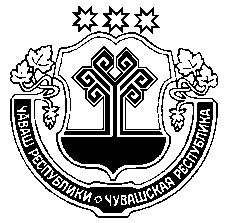    Муркаш районěн 	             администрацийě                         ЙЫШĂНУ                     09.11.2018 с № 1294       Муркаш ялě                                                        Чувашская Республика Администрация Моргаушского районаПОСТАНОВЛЕНИЕ09.11.2018 г. № 1294        село Моргауши